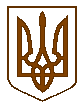 УКРАЇНАБілокриницька   сільська   радаРівненського   району    Рівненської    областіВ И К О Н А В Ч И Й       К О М І Т Е ТПРОЕКТ    РІШЕННЯ   серпня  2020  року                                                                               №                                                                             Про план заходів з підготовки івідзначення  29-ї  річницінезалежності України Заслухавши інформацію сільського голови Т. Гончарук, директора Білокриницького будинку культури О. Нестерчук та членів виконавчого комітету, з метою гідного відзначення у 2020 році  29-ї річниці незалежності України керуючись ст. 26 Закону України «Про місцеве самоврядування в Україні», виконавчий комітет Білокриницької сільської радиВИРІШИВ:Затвердити план заходів з підготовки та відзначення 29-ї річниці незалежності України згідно додатку 1.Контроль за виконанням даного рішення покласти на члена виконавчого комітету О. Нестерчук, члена виконавчого комітету С. Волошину, члена виконавчого комітету Н. Ковалевську.Сільський голова                                                                      Тетяна  ГОНЧАРУКДодаток 1до рішення виконавчого комітету від «___» серпня 2020р. № ПЛАН ЗАХОДІВз підготовки і відзначення29-ї   річниці  незалежності УкраїниСекретар  виконкому                                                                      Інна ЗАХОЖА№ п/пНайменування заходуСтрок виконанняВідповідальні за виконання1Вжити додаткових заходів щодо забезпечення благоустрою населених пунктів, упорядкування об’єктів культурної спадщини, пам’ятників, пам’ятних знаків та місць поховань видатних діячів українського державотворення, борців за свободу і незалежність України, загиблих учасників Революції Гідності, учасників операцій об’єднаних сил, антитерористичної операції, заходів із забезпечення національної безпеки і оборони, відсічі та стримування збройної агресії Російської Федерації у Донецькій і Луганській областях.Упродовж серпня2020 рокуКерівники підприємств, установ та організацій, що функціонують на території ради  не залежно від форм власності3Провести у закладах культури, освіти, інформаційно-освітні та патріотично-виховні заходи, присвячені подіям та персоналіям багатовікової історії українського державотворення, спрямовані на виховання поваги до державних символів України Упродовж серпня-вересня2020 рокуДиректор будинку культури О. Нестерчук, керівники установ6Звернутися до релігійних організацій з пропозицією провести 24 серпня 2019 року молебні за Україну23 серпня2020 рокуІ.Захожа7Сприяти висвітленню заходів із підготовки та відзначення Дня Державного Прапора України, 28-річниці незалежності України, розповсюдженню відповідної соціальної реклами.Упродовж серпня-вересня2020 рокуОрган місцевого самоврядування